小三文章 試閱主題：神童的故事 〈中國神童如何妙語如珠？〉中國神童 徐稚 徐之才古人認為，口齒伶俐、才思敏捷都是神童的特徵之一。具備這些特質的神童能夠妙語如珠，巧妙地應對大人的提問或意見，讓人讚嘆。徐稚救樹徐稚是漢代人。一天，徐稚跟父親去探望一位老先生，剛巧見到老先生正指揮工人砍伐一棵茂盛的松樹。原來老先生讀了一本風水學的書，書上指四方的房屋像一個「口」字，在院子裏種樹，合起來就成了個「困」字，非常不吉利，所以老先生下令把樹砍掉。徐稚卻說：「按照您的說法，四方的房子圍成一個『口』字，『口』 中住了人，就成了『囚』字，那住在屋裏的人都是囚犯了，多不吉利。您這屋子不可以住人了！」老先生聽了，也覺得自己砍樹的做法太荒唐了，於是馬上停止砍樹，徐稚也憑着一番話「救」了一棵百年老樹。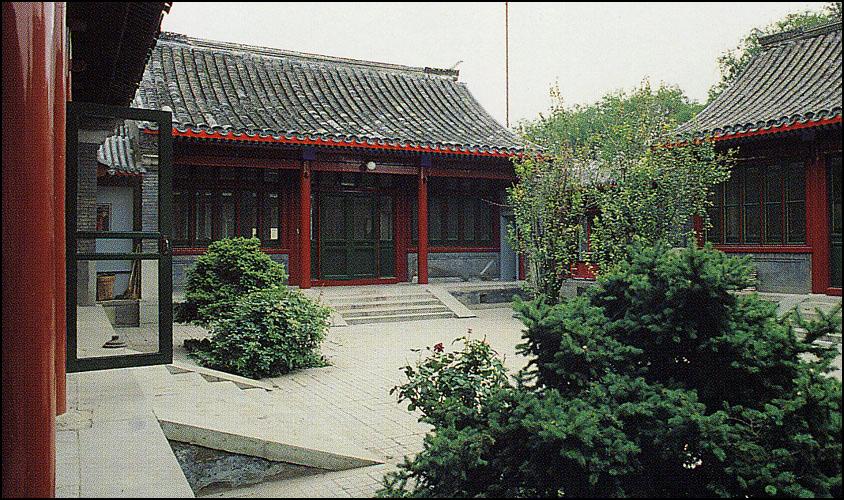 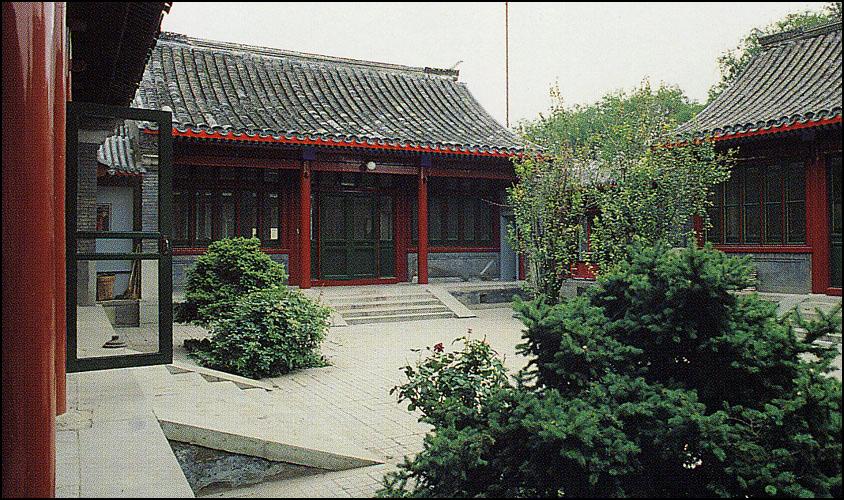 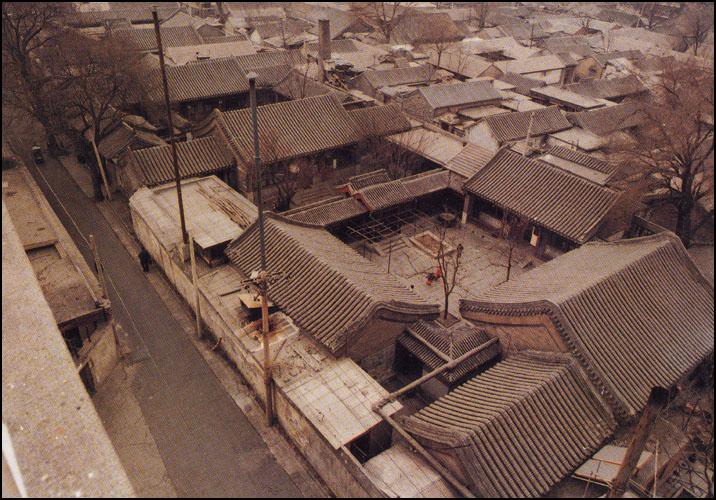 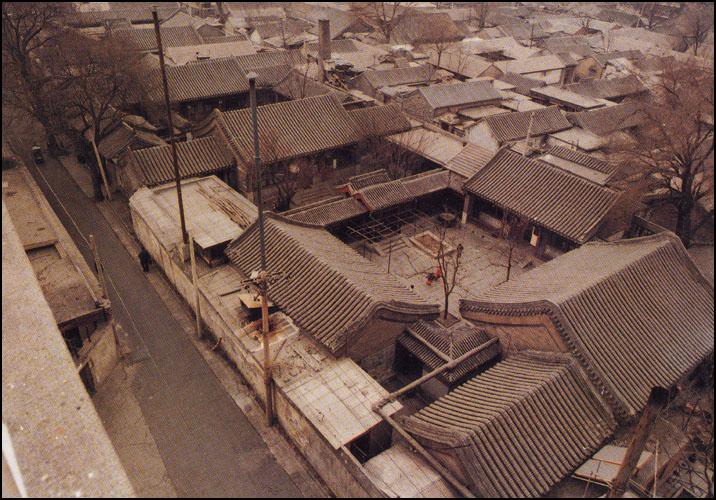 徐之才「滿腹經綸」徐之才聰明好學，精通醫術，八歲那年，他到名人周捨的家中求學。周捨很喜歡這個孩子，上完課後，便留他在家裏吃飯。周家廚子做的飯菜很好吃，徐之才不客氣地狼吞虎嚥起來。周捨看見了，故意逗他說：「之才，我看你的心思不在學問上，而是在餐桌上。」徐之才知道老師跟他開玩笑，便笑着說：「先生，據我所知，作為一個聖人，心應該是虛的（虛心學習的意思），而肚子則要充實，要不怎麼能稱得上『滿腹經綸（粵[京倫]，普[jīng lún]）』呢？」周捨一聽，不禁哈哈大笑：「回答得好，果然是滿腹經綸！」「滿腹經綸」這個成語用來形容人很有知識學問。「經綸」本來意思是整理絲線，引伸為規劃和治國的本領。徐之才巧妙地用這個詞為自己的失態作辯解。雖然口齒伶俐值得人稱道，但我們可別忘了要保持禮貌和禮儀啊！　　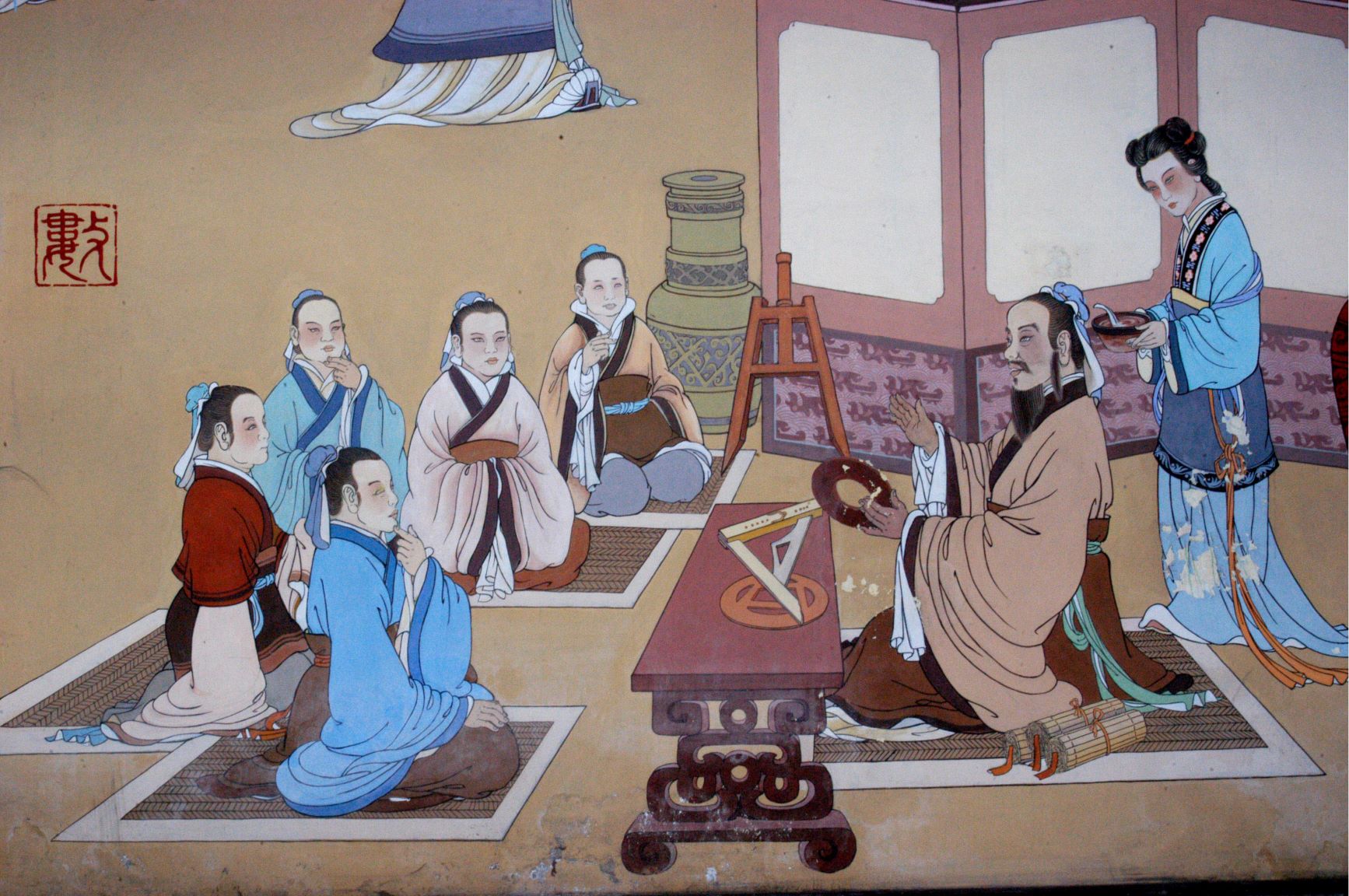 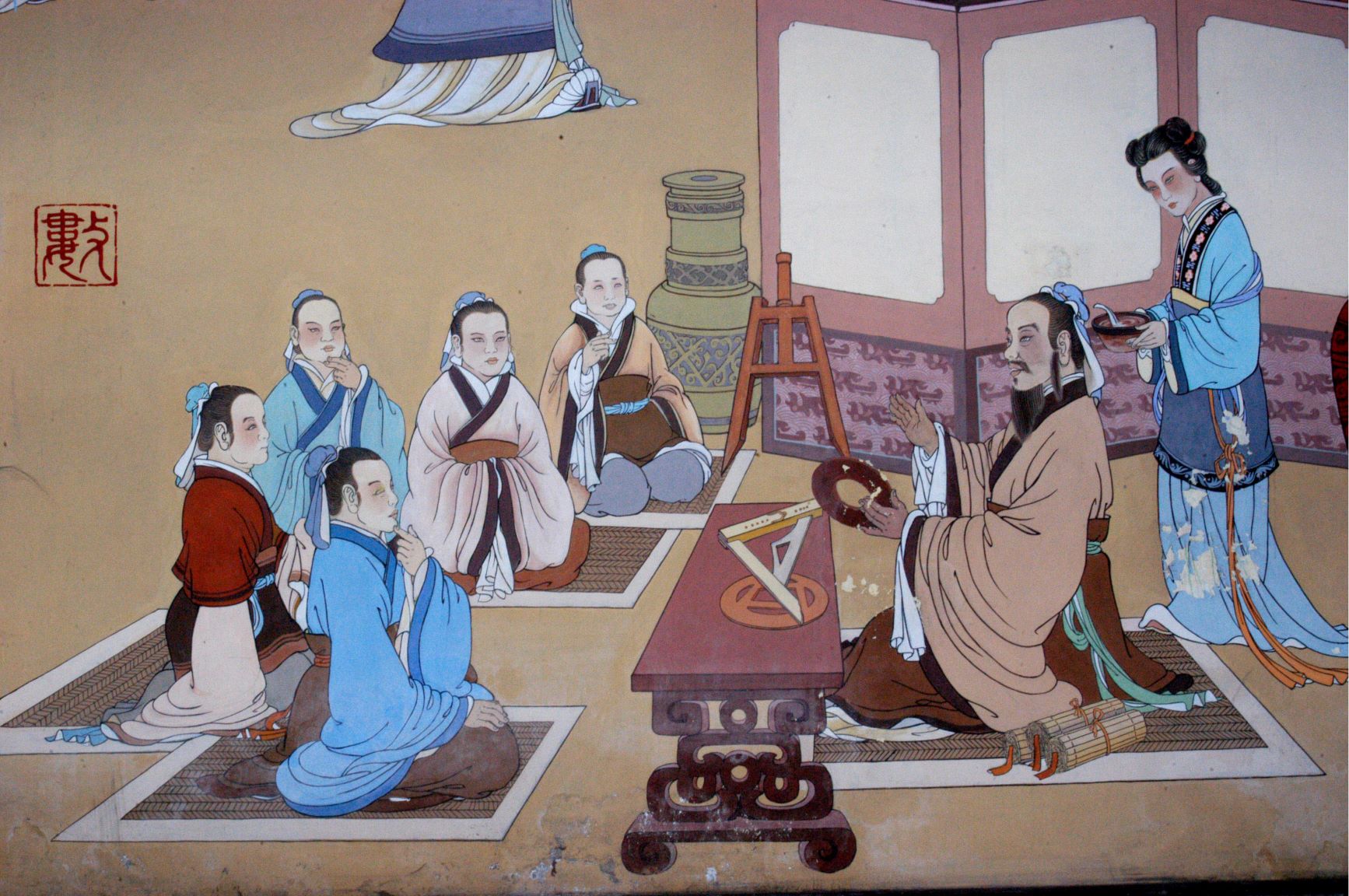 作者：馬翠蘿圖片來源：孔子教學圖：聶鳴/FOTOE問題1. 徐稚跟父親去探望老先生時，老先生在做甚麼？A. 讀一本風水學的書。B. 命令工人砍掉院子裏的樹。C. 請徐稚留在家裏吃飯。D. 指揮工人在院子裏種樹。2. 為甚麼老先生最後沒有砍掉院子裏的老樹？A. 因為徐稚的父親跟老先生說風水學說不可信。B. 因為老先生的家人說松樹可以乘涼遮蔭，砍掉了會很可惜。C. 因為松樹很健壯，工人無法把它砍伐掉，結果老先生放棄了。D. 因為徐稚指人在屋裏即是「囚」，也不吉利，使老先生明白自己的無理。3. 根據文章內容，徐之才在飯桌上所說的「滿腹經綸」指的是甚麼意思？A. 精通醫術。B. 博覽群書。C. 填飽肚子。D. 談論道理。4. 以下哪一項關於徐之才的描述是不正確的？A. 徐之才長大後成為醫術出色的人。B. 徐之才被老師讚美他有治理國家的本領。C. 徐之才從小已表現出才思敏捷，巧言善辯的特點。D. 徐之才巧言妙語地回應周捨的玩笑，獲得周捨的稱讚。5. 根據最後一段，以下哪項符合作者的意思？A. 口才好的人就算表現無禮也可以原諒。B. 口才好的人也要注意禮貌和禮儀。C. 徐之才為自己不足的行為辯解是錯誤的。D. 口才好的一定也是有禮的人。詞句一分鐘狼吞虎嚥「狼吞虎嚥」指像狼虎一樣吞嚥東西，形容進食又猛又急的樣子。面對美食，難怪徐之才也不禁在老師面前表現失態了！你是否發現與「狼」有關的成語大多數都帶有貶義？如「狼狽為奸」、「狼心狗肺」、「引狼入室」、「狼子野心」等。在中國傳統文化中，狼通常象徵兇猛陰險、作惡多端。你還能舉出其他帶有「狼」字的成語嗎？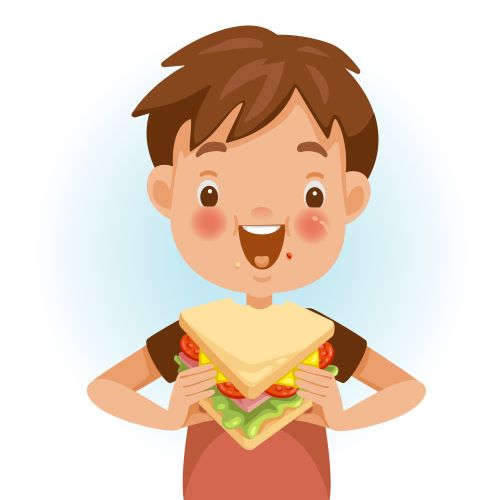 例句：踢完足球後，子明覺得餓極了，不禁狼吞虎嚥，一眨眼就把午餐吃光了。